MODELLO DI PIANIFICAZIONE DELLA STRATEGIA DEL MARCHIO 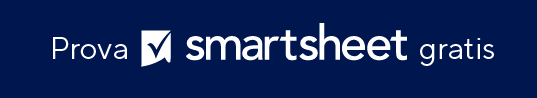 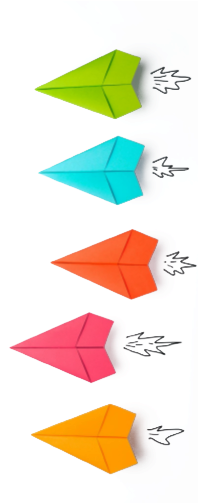 STRATEGIA DEL MARCHIONome del marchioNOME DEL BRAND MANAGERBRAND MANAGER00/00/0000SCOPO DEL MARCHIOVALORI FONDAMENTALIVISIONE DEL MARCHIO MISSION DEL MARCHIO DESTINATARI DI RIFERIMENTO PROFILI ACQUIRENTEANALISI DELLA CONCORRENZAARGOMENTAZIONE ESCLUSIVA DI VENDITA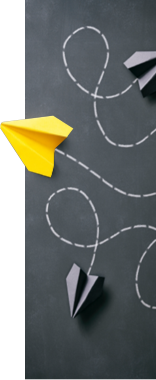 POSIZIONE DEL MARCHIO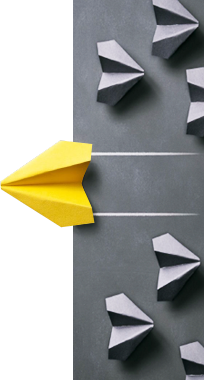 MESSAGGI DEL MARCHIOIMMAGINE DEL MARCHIOPROFILO 1PROFILO 2EtàGenereStato della elazioneOccupazioneRedditoFonti di informazioneObiettivi e valoriSfide e difficoltàIn che modo il tuo marchio risolve i problemi dei clientiNome del marchioScopo del marchio e valoriArgomentazione esclusiva di venditaTaglineDestinatari di riferimentoProdotti principaliCanali di marketingPunti di forzaPunti deboliAltroVoce e tonoTaglineAltre frasiLogo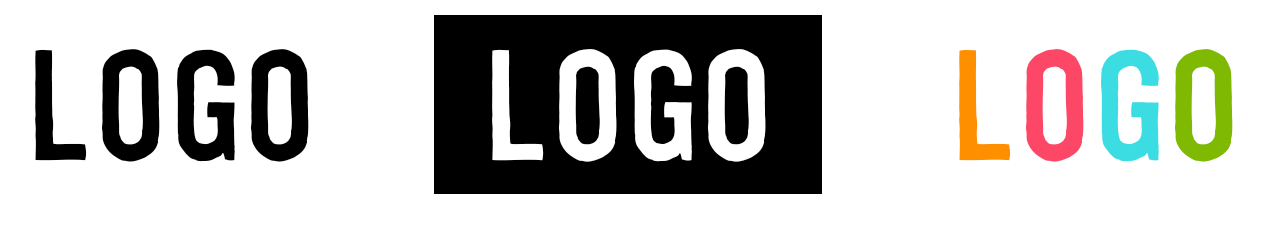 Colori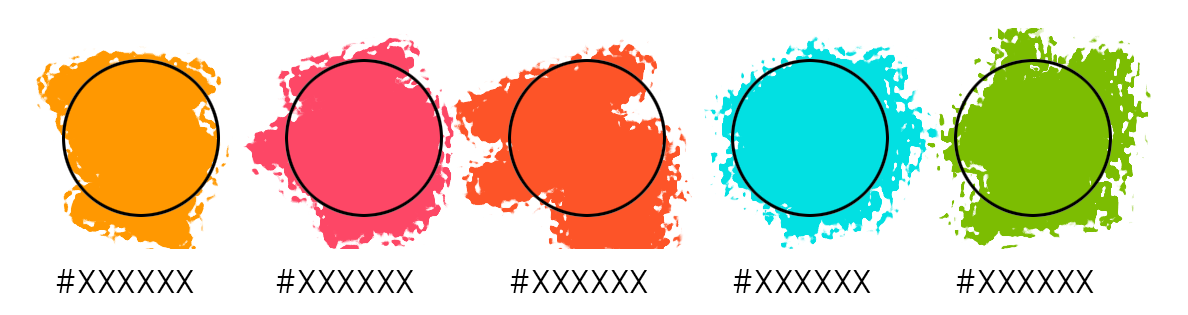 Stile graficoCaratteri tipografici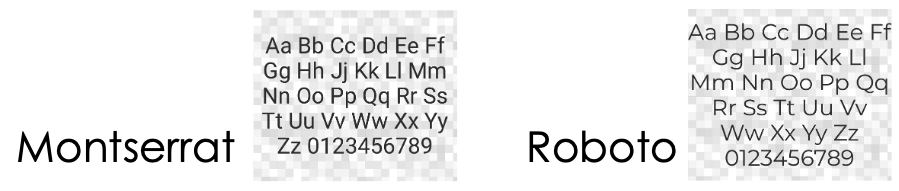 DICHIARAZIONE DI NON RESPONSABILITÀQualsiasi articolo, modello o informazione sono forniti da Smartsheet sul sito web solo come riferimento. Pur adoperandoci a mantenere le informazioni aggiornate e corrette, non offriamo alcuna garanzia o dichiarazione di alcun tipo, esplicita o implicita, relativamente alla completezza, l’accuratezza, l’affidabilità, l’idoneità o la disponibilità rispetto al sito web o le informazioni, gli articoli, i modelli o della relativa grafica contenuti nel sito. Qualsiasi affidamento si faccia su tali informazioni è pertanto strettamente a proprio rischio.